PReDICTED GRADES REQUEST FORM POLAND - MATURAPlease complete this form electronically where possible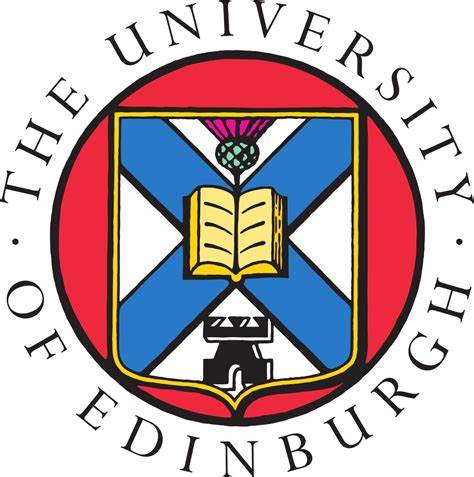 The University of EdinburghCollege of Medicine and Veterinary MedicineName of Applicant:UCAS Personal ID Number:School Name & Address:OVERALL PREDICTED GRADE (%)Subjects(state whether Standard or Advanced Level)Subjects(state whether Standard or Advanced Level)Predicted GradeSubject Subject Subject Subject SubjectSubjectSubjectSubjectSubjectSubjectTeacher’s Name:Teacher’s Signature:Date: